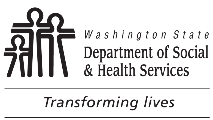 	HOME AND COMMUNITY SERVICES (HCS)	Client Responsibility Notice	Note:  Only use this form for state-funded MCS and MAGI-based clients in residential settings.	HOME AND COMMUNITY SERVICES (HCS)	Client Responsibility Notice	Note:  Only use this form for state-funded MCS and MAGI-based clients in residential settings.	HOME AND COMMUNITY SERVICES (HCS)	Client Responsibility Notice	Note:  Only use this form for state-funded MCS and MAGI-based clients in residential settings.	HOME AND COMMUNITY SERVICES (HCS)	Client Responsibility Notice	Note:  Only use this form for state-funded MCS and MAGI-based clients in residential settings.	HOME AND COMMUNITY SERVICES (HCS)	Client Responsibility Notice	Note:  Only use this form for state-funded MCS and MAGI-based clients in residential settings.	HOME AND COMMUNITY SERVICES (HCS)	Client Responsibility Notice	Note:  Only use this form for state-funded MCS and MAGI-based clients in residential settings.	HOME AND COMMUNITY SERVICES (HCS)	Client Responsibility Notice	Note:  Only use this form for state-funded MCS and MAGI-based clients in residential settings.	HOME AND COMMUNITY SERVICES (HCS)	Client Responsibility Notice	Note:  Only use this form for state-funded MCS and MAGI-based clients in residential settings.CLIENT NAMECLIENT NAMECLIENT NAMECLIENT NAMECLIENT ID NUMBERCLIENT ID NUMBERCLIENT ID NUMBERDATEDATEAs a resident of the facility operated by      	, you are responsible to pay the	PROVIDER’S NAMEfollowing amount(s) to your provider:As a resident of the facility operated by      	, you are responsible to pay the	PROVIDER’S NAMEfollowing amount(s) to your provider:As a resident of the facility operated by      	, you are responsible to pay the	PROVIDER’S NAMEfollowing amount(s) to your provider:As a resident of the facility operated by      	, you are responsible to pay the	PROVIDER’S NAMEfollowing amount(s) to your provider:As a resident of the facility operated by      	, you are responsible to pay the	PROVIDER’S NAMEfollowing amount(s) to your provider:As a resident of the facility operated by      	, you are responsible to pay the	PROVIDER’S NAMEfollowing amount(s) to your provider:As a resident of the facility operated by      	, you are responsible to pay the	PROVIDER’S NAMEfollowing amount(s) to your provider:As a resident of the facility operated by      	, you are responsible to pay the	PROVIDER’S NAMEfollowing amount(s) to your provider:As a resident of the facility operated by      	, you are responsible to pay the	PROVIDER’S NAMEfollowing amount(s) to your provider:YOUR ROOM AND BOARD PAYMENTYOUR ROOM AND BOARD PAYMENTYOUR ROOM AND BOARD PAYMENTYOUR ROOM AND BOARD PAYMENTYOUR ROOM AND BOARD PAYMENTYOUR ROOM AND BOARD PAYMENTYOUR ROOM AND BOARD PAYMENTYOUR ROOM AND BOARD PAYMENTYOUR ROOM AND BOARD PAYMENTYou will pay this amount every month beginning:       				This amount will not change unless you receive another letter from HCS with a new amount.This is based on the following information for the month of:       				You will pay this amount every month beginning:       				This amount will not change unless you receive another letter from HCS with a new amount.This is based on the following information for the month of:       				You will pay this amount every month beginning:       				This amount will not change unless you receive another letter from HCS with a new amount.This is based on the following information for the month of:       				You will pay this amount every month beginning:       				This amount will not change unless you receive another letter from HCS with a new amount.This is based on the following information for the month of:       				You will pay this amount every month beginning:       				This amount will not change unless you receive another letter from HCS with a new amount.This is based on the following information for the month of:       				You will pay this amount every month beginning:       				This amount will not change unless you receive another letter from HCS with a new amount.This is based on the following information for the month of:       				You will pay this amount every month beginning:       				This amount will not change unless you receive another letter from HCS with a new amount.This is based on the following information for the month of:       				You will pay this amount every month beginning:       				This amount will not change unless you receive another letter from HCS with a new amount.This is based on the following information for the month of:       				You will pay this amount every month beginning:       				This amount will not change unless you receive another letter from HCS with a new amount.This is based on the following information for the month of:       				INCOME SOURCEINCOME SOURCEAMOUNTAMOUNTAMOUNTEXPENSESEXPENSESEXPENSESAMOUNTVA IncomeVA IncomePayee / Guardianship FeePayee / Guardianship FeePayee / Guardianship FeeUnearned IncomeUnearned IncomeOther Guardianship CostsOther Guardianship CostsOther Guardianship CostsEarned IncomeEarned IncomeUncovered Medical CostsUncovered Medical CostsUncovered Medical CostsTotalTotalOther ExpensesOther ExpensesOther ExpensesTotalTotalTotalTotalTotalADDITIONAL COMMENTS / INFORMATIONADDITIONAL COMMENTS / INFORMATIONADDITIONAL COMMENTS / INFORMATIONADDITIONAL COMMENTS / INFORMATIONADDITIONAL COMMENTS / INFORMATIONADDITIONAL COMMENTS / INFORMATIONADDITIONAL COMMENTS / INFORMATIONADDITIONAL COMMENTS / INFORMATIONADDITIONAL COMMENTS / INFORMATIONIf you wish to review any of the income or expense information or the calculations we used to determine your payment amount(s) please contact your case manager.  Authority for these actions can be found in WAC 388-106-0225 and 388-106-0285.If you wish to review any of the income or expense information or the calculations we used to determine your payment amount(s) please contact your case manager.  Authority for these actions can be found in WAC 388-106-0225 and 388-106-0285.If you wish to review any of the income or expense information or the calculations we used to determine your payment amount(s) please contact your case manager.  Authority for these actions can be found in WAC 388-106-0225 and 388-106-0285.If you wish to review any of the income or expense information or the calculations we used to determine your payment amount(s) please contact your case manager.  Authority for these actions can be found in WAC 388-106-0225 and 388-106-0285.If you wish to review any of the income or expense information or the calculations we used to determine your payment amount(s) please contact your case manager.  Authority for these actions can be found in WAC 388-106-0225 and 388-106-0285.If you wish to review any of the income or expense information or the calculations we used to determine your payment amount(s) please contact your case manager.  Authority for these actions can be found in WAC 388-106-0225 and 388-106-0285.If you wish to review any of the income or expense information or the calculations we used to determine your payment amount(s) please contact your case manager.  Authority for these actions can be found in WAC 388-106-0225 and 388-106-0285.If you wish to review any of the income or expense information or the calculations we used to determine your payment amount(s) please contact your case manager.  Authority for these actions can be found in WAC 388-106-0225 and 388-106-0285.If you wish to review any of the income or expense information or the calculations we used to determine your payment amount(s) please contact your case manager.  Authority for these actions can be found in WAC 388-106-0225 and 388-106-0285.CASE MANAGER NAMECASE MANAGER NAMECASE MANAGER NAMECASE MANAGER TELEPHONECASE MANAGER TELEPHONECASE MANAGER TELEPHONECASE MANAGER E-MAILCASE MANAGER E-MAILCASE MANAGER E-MAILCopies sent to Representative / Guardian / Protective Payee.Copies sent to Representative / Guardian / Protective Payee.Copies sent to Representative / Guardian / Protective Payee.Copies sent to Representative / Guardian / Protective Payee.Copies sent to Representative / Guardian / Protective Payee.Copies sent to Representative / Guardian / Protective Payee.Copies sent to Representative / Guardian / Protective Payee.Copies sent to Representative / Guardian / Protective Payee.Copies sent to Representative / Guardian / Protective Payee.